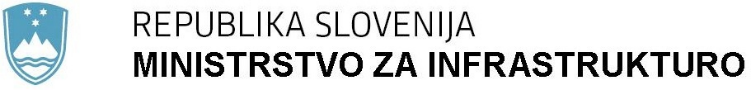  Langusova ulica 4, 1535 Ljubljana				T: 01 478 80 00				F: 01 478 81 70 				E: gp.mzi@gov.si				www.mzi.gov.siPRILOGA – jedro gradivaNa podlagi prvega odstavka 39. člena Zakona o nalezljivih boleznih (Uradni list RS, št. 33/06 – uradno prečiščeno besedilo, 49/20 – ZIUZEOP, 142/20 in 175/20 – ZIUOPDVE) Vlada Republike Slovenije izdaja O D L O K o začasni prepovedi, omejitvah in načinu izvajanja prevoza potnikov na ozemlju Republike Slovenije1. členS tem odlokom se zaradi zajezitve in obvladovanja epidemije COVID-19 začasno prepoveduje javni prevoz potnikov na ozemlju Republike Slovenije. 2. člen(1) Na ozemlju Republike Slovenije se prepove izvajanje javnega linijskega prevoza potnikov, stalnega izvenlinijskega prevoza potnikov, občasnega prevoza potnikov in javnega železniškega prevoza potnikov v notranjem prometu, razen posebnega linijskega prevoza potnikov in avtotaksi prevozov. (2) Avtotaksi prevozi so dovoljeni, če voznik avtotaksi vozila pred vstopom novega potnika poskrbi za ustrezno dezinfekcijo delov vozila, ki so redno v fizičnem stiku s potnikom. Ves čas prevoza je za voznika in potnike obvezna uporaba obrazne zaščitne maske. (3) Posebni linijski prevozi potnikov se izvajajo v skladu s priporočili Nacionalnega inštituta za javno zdravje. (4) Ne glede na določbe tega ali drugih odlokov so dovoljene vse oblike prevozov, ki so potrebne za intervencijske službe in druge nujne službe javnega sektorja. Pri teh prevozih za ustrezno zaščito voznikov in potnikov poskrbita njihov organizator in izvajalec. (5) Ne glede na prvi odstavek tega člena so dovoljeni občasni prevozi za športna tekmovanja, ki so dovoljena z drugimi odloki.(6) Morebitne druge izjeme, ki so nujne, da se odvrne nevarnost za življenje ali zdravje ljudi ali za premoženje večje vrednosti, odobri minister, pristojen za infrastrukturo.  3. člen(1) Prepove se prevoz oseb z nihalnimi žičnicami, vzpenjačo in krožno kabinskimi žičnicami. (2) Prepoved iz prejšnjega odstavka ne velja v primerih nujne oskrbe, medicinske pomoči, zaščite in reševanja ter za osebe, ki so pred uveljavitvijo tega odloka opravile prevoz z napravami iz prejšnjega odstavka in se vračajo nazaj po uveljavitvi tega odloka. (3) Morebitne druge izjeme, ki so nujne, da se odvrne nevarnost za življenje ali zdravje ljudi ali za premoženje večje vrednosti, odobri minister, pristojen za infrastrukturo. členNe glede na določbe tega ali drugih odlokov, je skupini sodelavcev do največ šest oseb, v času prepovedi izvajanja javnega prevoza potnikov, dovoljena uporaba vozila kategorije M1 za prevoz na ali iz dela.členVlada Republike Slovenije preverja utemeljenost ukrepov iz tega odloka na podlagi strokovnih mnenj. KONČNI DOLOČBIčlenZ dnem uveljavitve tega odloka preneha veljati Odlok o začasni prepovedi, omejitvah in načinu izvajanja prevoza potnikov na ozemlju Republike Slovenije (Uradni list RS, št. 181/20).členTa odlok začne veljati 11. decembra 2020 in velja sedem dni.  Št. 007-542/2020/2Ljubljana, dne 9. decembra 2020 EVA 2020-2430-0135Vlada Republike Slovenije Janez Janša predsednik OBRAZLOŽITEVK 1. členu Določa se vsebina odloka.K 2. členu Določa se začasna prepoved izvajanja javnega linijskega prevoza potnikov, stalnega izvenlinijskega prevoza potnikov, občasnega prevoza potnikov ter javnega železniškega prevoza potnikov v notranjem prometu. Iz začasne prepovedi so izvzeti posebni linijski prevozi in avtotaksi prevozi, ki zagotavljajo minimum mobilnosti za nujne primere. Omejitve prav tako ne veljajo za vse oblike prevozov, ki so potrebne za intervencijske službe in druge nujne službe javnega sektorja. Omejitve za izvajanje občasnih prevozov ne veljajo za športna tekmovanja, ki so dovoljena na podlagi drugih odlokov in je bolj varno, da poklicni športniki in organizatorji tekmovanj izvedejo prevoze z avtobusi. Minister, pristojen za infrastrukturo lahko odobri izvajanje posameznih prevozov, ki so nujni, da se odvrne nevarnost za življenje, zdravje ali veliko materialno škodo.  K 3. členu Določa se prepoved prevoza oseb z nihalnimi žičnicami, vzpenjačo in krožno kabinskimi žičnicami. Prepoved ne velja v primerih nujne oskrbe, medicinske pomoči, zaščite in reševanja in za osebe, ki so pred uveljavitvijo tega odloka opravile prevoz z napravami iz prejšnjega odstavka in se vračajo nazaj po uveljavitvi tega odloka. Druge izjeme lahko odobri minister, pristojen za infrastrukturo.  K 4. členuDoločena je izjema, da se lahko sodelavci skupaj vozijo na delo in iz dela in sicer z vozilom za prevoz potnikov kategorije M1 (osebno ali kombinirano vozilo z največ 8 sedeži za potnike). K 5. členuKer gre za začasne ukrepe, ki jih je treba odpraviti takoj, ko na podlagi strokovne presoje niso več potrebni, vlada na podlagi strokovnih mnenj preverja utemeljenost ukrepov iz tega odloka. Ta določba znotraj sedmih dni veljavnosti odloka ne predvideva nobenih normativnih aktivnosti vlade, razen če ta na podlagi strokovnih mnenj ugotovi, da je treba ukrepe spremeniti ali da ukrepi niso več potrebni. V teh primerih bo vlada odlok novelirala ali določila prenehanje njegove veljavnosti. Odlok bo v skladu s končno določbo po sedmih dneh od uveljavitve prenehal veljati.K 6. členuDoloči se prenehanje veljavnosti Odloka o začasni prepovedi, omejitvah in načinu izvajanja javnega prevoza potnikov na ozemlju Republike Slovenije (Uradni list RS, št. 181/20).K 7. členuKončna določba neposredno določa dan, mesec in leto začetka veljavnosti odloka in določa, da odlok velja sedem dni.   Številka:  007-542/2020/2Številka:  007-542/2020/2Ljubljana, 9.12. 2020Ljubljana, 9.12. 2020EVA 2020-2430-0135EVA 2020-2430-0135GENERALNI SEKRETARIAT VLADE REPUBLIKE SLOVENIJEGp.gs@gov.siGENERALNI SEKRETARIAT VLADE REPUBLIKE SLOVENIJEGp.gs@gov.siZADEVA: Odlok o začasni prepovedi, omejitvah in načinu izvajanja prevoza potnikov na ozemlju  Republike Slovenije – predlog za obravnavoZADEVA: Odlok o začasni prepovedi, omejitvah in načinu izvajanja prevoza potnikov na ozemlju  Republike Slovenije – predlog za obravnavoZADEVA: Odlok o začasni prepovedi, omejitvah in načinu izvajanja prevoza potnikov na ozemlju  Republike Slovenije – predlog za obravnavoZADEVA: Odlok o začasni prepovedi, omejitvah in načinu izvajanja prevoza potnikov na ozemlju  Republike Slovenije – predlog za obravnavo1. Predlog sklepov vlade:1. Predlog sklepov vlade:1. Predlog sklepov vlade:1. Predlog sklepov vlade:Na podlagi 21. člena Zakona o Vladi Republike Slovenije (Uradni list RS, št. 24/05 – uradno prečiščeno besedilo, 109/08, 38/10 – ZUKN, 8/12, 21/13, 47/13 – ZDU-1G, 65/14 in 55/17) je Vlada Republike Slovenije na svoji … seji dne … sprejela naslednjiSKLEPVlada Republike Slovenije je izdala Odlok o začasni prepovedi, omejitvah in načinu izvajanja prevoza potnikov na ozemlju  Republike Slovenije in ga objavi v Uradnem listu Republike Slovenije.Vlada Republike Slovenije o ukrepih iz odloka iz prejšnje točke obvesti javnost in Državni zbor.                                                      Dr. Božo Predalič                                                     GENERALNI SEKRETARPrejemniki:Služba Vlade Republike Slovenije za zakonodajo, Mestni trg 4, 1000 LjubljanaMinistrstvo za infrastrukturo, Langusova ulica 4, 1000 LjubljanaMinistrstvo za pravosodje, Župančičeva ulica 3, 1000 LjubljanaMinistrstvo za javno upravo, Tržaška cesta 21, 1000 LjubljanaMinistrstvo za finance, Župančičeva ulica 3, 1000 LjubljanaMinistrstvo za gospodarski razvoj in tehnologijo, Kotnikova ulica 5, 1000 LjubljanaMinistrstvo za izobraževanje, znanost in šport, Masarykova cesta 16, 1000 LjubljanaMinistrstvo za delo, družino, socialne zadeve in enake možnosti, Kotnikova 28, 1000 LjubljanaMinistrstvo za notranje zadeve, Štefanova 2, 1501 LjubljanaMinistrstvo za okolje in prostor, Dunajska cesta 48, 1000 LjubljanaMinistrstvo za kmetijstvo, gozdarstvo in prehrano, Dunajska cesta 22, 1000 LjubljanaMinistrstvo za kulturo, Maistrova ulica 10, 1000 LjubljanaMinistrstvo za obrambo, Vojkova cesta 55, 1000 LjubljanaMinistrstvo za zdravje, Štefanova ulica 5, 1000 LjubljanaMinistrstvo za zunanje zadeve, Prešernova cesta 25, 1001 LjubljanaNa podlagi 21. člena Zakona o Vladi Republike Slovenije (Uradni list RS, št. 24/05 – uradno prečiščeno besedilo, 109/08, 38/10 – ZUKN, 8/12, 21/13, 47/13 – ZDU-1G, 65/14 in 55/17) je Vlada Republike Slovenije na svoji … seji dne … sprejela naslednjiSKLEPVlada Republike Slovenije je izdala Odlok o začasni prepovedi, omejitvah in načinu izvajanja prevoza potnikov na ozemlju  Republike Slovenije in ga objavi v Uradnem listu Republike Slovenije.Vlada Republike Slovenije o ukrepih iz odloka iz prejšnje točke obvesti javnost in Državni zbor.                                                      Dr. Božo Predalič                                                     GENERALNI SEKRETARPrejemniki:Služba Vlade Republike Slovenije za zakonodajo, Mestni trg 4, 1000 LjubljanaMinistrstvo za infrastrukturo, Langusova ulica 4, 1000 LjubljanaMinistrstvo za pravosodje, Župančičeva ulica 3, 1000 LjubljanaMinistrstvo za javno upravo, Tržaška cesta 21, 1000 LjubljanaMinistrstvo za finance, Župančičeva ulica 3, 1000 LjubljanaMinistrstvo za gospodarski razvoj in tehnologijo, Kotnikova ulica 5, 1000 LjubljanaMinistrstvo za izobraževanje, znanost in šport, Masarykova cesta 16, 1000 LjubljanaMinistrstvo za delo, družino, socialne zadeve in enake možnosti, Kotnikova 28, 1000 LjubljanaMinistrstvo za notranje zadeve, Štefanova 2, 1501 LjubljanaMinistrstvo za okolje in prostor, Dunajska cesta 48, 1000 LjubljanaMinistrstvo za kmetijstvo, gozdarstvo in prehrano, Dunajska cesta 22, 1000 LjubljanaMinistrstvo za kulturo, Maistrova ulica 10, 1000 LjubljanaMinistrstvo za obrambo, Vojkova cesta 55, 1000 LjubljanaMinistrstvo za zdravje, Štefanova ulica 5, 1000 LjubljanaMinistrstvo za zunanje zadeve, Prešernova cesta 25, 1001 LjubljanaNa podlagi 21. člena Zakona o Vladi Republike Slovenije (Uradni list RS, št. 24/05 – uradno prečiščeno besedilo, 109/08, 38/10 – ZUKN, 8/12, 21/13, 47/13 – ZDU-1G, 65/14 in 55/17) je Vlada Republike Slovenije na svoji … seji dne … sprejela naslednjiSKLEPVlada Republike Slovenije je izdala Odlok o začasni prepovedi, omejitvah in načinu izvajanja prevoza potnikov na ozemlju  Republike Slovenije in ga objavi v Uradnem listu Republike Slovenije.Vlada Republike Slovenije o ukrepih iz odloka iz prejšnje točke obvesti javnost in Državni zbor.                                                      Dr. Božo Predalič                                                     GENERALNI SEKRETARPrejemniki:Služba Vlade Republike Slovenije za zakonodajo, Mestni trg 4, 1000 LjubljanaMinistrstvo za infrastrukturo, Langusova ulica 4, 1000 LjubljanaMinistrstvo za pravosodje, Župančičeva ulica 3, 1000 LjubljanaMinistrstvo za javno upravo, Tržaška cesta 21, 1000 LjubljanaMinistrstvo za finance, Župančičeva ulica 3, 1000 LjubljanaMinistrstvo za gospodarski razvoj in tehnologijo, Kotnikova ulica 5, 1000 LjubljanaMinistrstvo za izobraževanje, znanost in šport, Masarykova cesta 16, 1000 LjubljanaMinistrstvo za delo, družino, socialne zadeve in enake možnosti, Kotnikova 28, 1000 LjubljanaMinistrstvo za notranje zadeve, Štefanova 2, 1501 LjubljanaMinistrstvo za okolje in prostor, Dunajska cesta 48, 1000 LjubljanaMinistrstvo za kmetijstvo, gozdarstvo in prehrano, Dunajska cesta 22, 1000 LjubljanaMinistrstvo za kulturo, Maistrova ulica 10, 1000 LjubljanaMinistrstvo za obrambo, Vojkova cesta 55, 1000 LjubljanaMinistrstvo za zdravje, Štefanova ulica 5, 1000 LjubljanaMinistrstvo za zunanje zadeve, Prešernova cesta 25, 1001 LjubljanaNa podlagi 21. člena Zakona o Vladi Republike Slovenije (Uradni list RS, št. 24/05 – uradno prečiščeno besedilo, 109/08, 38/10 – ZUKN, 8/12, 21/13, 47/13 – ZDU-1G, 65/14 in 55/17) je Vlada Republike Slovenije na svoji … seji dne … sprejela naslednjiSKLEPVlada Republike Slovenije je izdala Odlok o začasni prepovedi, omejitvah in načinu izvajanja prevoza potnikov na ozemlju  Republike Slovenije in ga objavi v Uradnem listu Republike Slovenije.Vlada Republike Slovenije o ukrepih iz odloka iz prejšnje točke obvesti javnost in Državni zbor.                                                      Dr. Božo Predalič                                                     GENERALNI SEKRETARPrejemniki:Služba Vlade Republike Slovenije za zakonodajo, Mestni trg 4, 1000 LjubljanaMinistrstvo za infrastrukturo, Langusova ulica 4, 1000 LjubljanaMinistrstvo za pravosodje, Župančičeva ulica 3, 1000 LjubljanaMinistrstvo za javno upravo, Tržaška cesta 21, 1000 LjubljanaMinistrstvo za finance, Župančičeva ulica 3, 1000 LjubljanaMinistrstvo za gospodarski razvoj in tehnologijo, Kotnikova ulica 5, 1000 LjubljanaMinistrstvo za izobraževanje, znanost in šport, Masarykova cesta 16, 1000 LjubljanaMinistrstvo za delo, družino, socialne zadeve in enake možnosti, Kotnikova 28, 1000 LjubljanaMinistrstvo za notranje zadeve, Štefanova 2, 1501 LjubljanaMinistrstvo za okolje in prostor, Dunajska cesta 48, 1000 LjubljanaMinistrstvo za kmetijstvo, gozdarstvo in prehrano, Dunajska cesta 22, 1000 LjubljanaMinistrstvo za kulturo, Maistrova ulica 10, 1000 LjubljanaMinistrstvo za obrambo, Vojkova cesta 55, 1000 LjubljanaMinistrstvo za zdravje, Štefanova ulica 5, 1000 LjubljanaMinistrstvo za zunanje zadeve, Prešernova cesta 25, 1001 Ljubljana2. Predlog za obravnavo predloga zakona po nujnem ali skrajšanem postopku v državnemzboru z obrazložitvijo razlogov:2. Predlog za obravnavo predloga zakona po nujnem ali skrajšanem postopku v državnemzboru z obrazložitvijo razlogov:2. Predlog za obravnavo predloga zakona po nujnem ali skrajšanem postopku v državnemzboru z obrazložitvijo razlogov:2. Predlog za obravnavo predloga zakona po nujnem ali skrajšanem postopku v državnemzboru z obrazložitvijo razlogov:////3.a Osebe, odgovorne za strokovno pripravo in usklajenost gradiva:3.a Osebe, odgovorne za strokovno pripravo in usklajenost gradiva:3.a Osebe, odgovorne za strokovno pripravo in usklajenost gradiva:3.a Osebe, odgovorne za strokovno pripravo in usklajenost gradiva:Jernej Vrtovec, minister;Blaž Košorok, državni sekretar;Aleš Mihelič, državni sekretar;Darko Trajanov, generalni direktor Direktorata za trajnostno mobilnost in prometno politiko; Monika Pintar Mesarič, v. d. generalne direktorice Direktorata za kopenski promet;Mag. Matjaž Vrčko, Vodja sektorja za javni potniški prometMag. Bojan Žlender, sekretar.Jernej Vrtovec, minister;Blaž Košorok, državni sekretar;Aleš Mihelič, državni sekretar;Darko Trajanov, generalni direktor Direktorata za trajnostno mobilnost in prometno politiko; Monika Pintar Mesarič, v. d. generalne direktorice Direktorata za kopenski promet;Mag. Matjaž Vrčko, Vodja sektorja za javni potniški prometMag. Bojan Žlender, sekretar.Jernej Vrtovec, minister;Blaž Košorok, državni sekretar;Aleš Mihelič, državni sekretar;Darko Trajanov, generalni direktor Direktorata za trajnostno mobilnost in prometno politiko; Monika Pintar Mesarič, v. d. generalne direktorice Direktorata za kopenski promet;Mag. Matjaž Vrčko, Vodja sektorja za javni potniški prometMag. Bojan Žlender, sekretar.Jernej Vrtovec, minister;Blaž Košorok, državni sekretar;Aleš Mihelič, državni sekretar;Darko Trajanov, generalni direktor Direktorata za trajnostno mobilnost in prometno politiko; Monika Pintar Mesarič, v. d. generalne direktorice Direktorata za kopenski promet;Mag. Matjaž Vrčko, Vodja sektorja za javni potniški prometMag. Bojan Žlender, sekretar.3.b Zunanji strokovnjaki, ki so sodelovali pri pripravi dela ali celotnega gradiva:3.b Zunanji strokovnjaki, ki so sodelovali pri pripravi dela ali celotnega gradiva:3.b Zunanji strokovnjaki, ki so sodelovali pri pripravi dela ali celotnega gradiva:3.b Zunanji strokovnjaki, ki so sodelovali pri pripravi dela ali celotnega gradiva:4. Predstavniki vlade, ki bodo sodelovali pri delu državnega zbora:4. Predstavniki vlade, ki bodo sodelovali pri delu državnega zbora:4. Predstavniki vlade, ki bodo sodelovali pri delu državnega zbora:4. Predstavniki vlade, ki bodo sodelovali pri delu državnega zbora:////5. Kratek povzetek gradiva:5. Kratek povzetek gradiva:5. Kratek povzetek gradiva:5. Kratek povzetek gradiva:Zaradi preprečevanja nadaljnjega širjenja virusa COVID-19 je potrebno začasno prepovedati oziroma omejiti izvajanje javnega potniškega prometa v Republiki Sloveniji. Zaradi preprečevanja nadaljnjega širjenja virusa COVID-19 je potrebno začasno prepovedati oziroma omejiti izvajanje javnega potniškega prometa v Republiki Sloveniji. Zaradi preprečevanja nadaljnjega širjenja virusa COVID-19 je potrebno začasno prepovedati oziroma omejiti izvajanje javnega potniškega prometa v Republiki Sloveniji. Zaradi preprečevanja nadaljnjega širjenja virusa COVID-19 je potrebno začasno prepovedati oziroma omejiti izvajanje javnega potniškega prometa v Republiki Sloveniji. 6. Presoja posledic za:6. Presoja posledic za:6. Presoja posledic za:6. Presoja posledic za:a)javnofinančna sredstva nad 40.000 EUR v tekočem in naslednjih treh letihjavnofinančna sredstva nad 40.000 EUR v tekočem in naslednjih treh letihDAb)usklajenost slovenskega pravnega reda s pravnim redom Evropske unijeusklajenost slovenskega pravnega reda s pravnim redom Evropske unijeNEc)administrativne poslediceadministrativne poslediceDAč)gospodarstvo, zlasti mala in srednja podjetja ter konkurenčnost podjetijgospodarstvo, zlasti mala in srednja podjetja ter konkurenčnost podjetijDAd)okolje, vključno s prostorskimi in varstvenimi vidikiokolje, vključno s prostorskimi in varstvenimi vidikiDAe)socialno področjesocialno področjeDAf)dokumente razvojnega načrtovanja:nacionalne dokumente razvojnega načrtovanjarazvojne politike na ravni programov po strukturi razvojne klasifikacije programskega proračunarazvojne dokumente Evropske unije in mednarodnih organizacijdokumente razvojnega načrtovanja:nacionalne dokumente razvojnega načrtovanjarazvojne politike na ravni programov po strukturi razvojne klasifikacije programskega proračunarazvojne dokumente Evropske unije in mednarodnih organizacijNE7.a Predstavitev ocene finančnih posledic nad 40.000 EUR:Predlagan odlok ima finančne posledice. Izvajalcem javnega potniškega prometa bo v času prepovedi nastal popoln izpad prihodkov iz poslovanja. Država bo morala pokrivati vsaj fiksne stroške izvajalcem gospodarskih služb linijskega medkrajevnega avtobusnega in notranjega železniškega prevoza potnikov v času prepovedi. Pričakovati je, da bodo tudi prevozniki, ki izvajajo druge oblike javnega potniškega prometa, želeli dobiti nadomestila za čas prepovedi opravljanja storitev. Natančnih stroškov ni mogoče oceniti, ker so odvisni od trajanja prepovedi. Za gospodarsko javno službo javnega linijskega potniškega prometa so sredstva zagotovljena na proračunski postavki Ministrstva za infrastrukturo. 7.a Predstavitev ocene finančnih posledic nad 40.000 EUR:Predlagan odlok ima finančne posledice. Izvajalcem javnega potniškega prometa bo v času prepovedi nastal popoln izpad prihodkov iz poslovanja. Država bo morala pokrivati vsaj fiksne stroške izvajalcem gospodarskih služb linijskega medkrajevnega avtobusnega in notranjega železniškega prevoza potnikov v času prepovedi. Pričakovati je, da bodo tudi prevozniki, ki izvajajo druge oblike javnega potniškega prometa, želeli dobiti nadomestila za čas prepovedi opravljanja storitev. Natančnih stroškov ni mogoče oceniti, ker so odvisni od trajanja prepovedi. Za gospodarsko javno službo javnega linijskega potniškega prometa so sredstva zagotovljena na proračunski postavki Ministrstva za infrastrukturo. 7.a Predstavitev ocene finančnih posledic nad 40.000 EUR:Predlagan odlok ima finančne posledice. Izvajalcem javnega potniškega prometa bo v času prepovedi nastal popoln izpad prihodkov iz poslovanja. Država bo morala pokrivati vsaj fiksne stroške izvajalcem gospodarskih služb linijskega medkrajevnega avtobusnega in notranjega železniškega prevoza potnikov v času prepovedi. Pričakovati je, da bodo tudi prevozniki, ki izvajajo druge oblike javnega potniškega prometa, želeli dobiti nadomestila za čas prepovedi opravljanja storitev. Natančnih stroškov ni mogoče oceniti, ker so odvisni od trajanja prepovedi. Za gospodarsko javno službo javnega linijskega potniškega prometa so sredstva zagotovljena na proračunski postavki Ministrstva za infrastrukturo. 7.a Predstavitev ocene finančnih posledic nad 40.000 EUR:Predlagan odlok ima finančne posledice. Izvajalcem javnega potniškega prometa bo v času prepovedi nastal popoln izpad prihodkov iz poslovanja. Država bo morala pokrivati vsaj fiksne stroške izvajalcem gospodarskih služb linijskega medkrajevnega avtobusnega in notranjega železniškega prevoza potnikov v času prepovedi. Pričakovati je, da bodo tudi prevozniki, ki izvajajo druge oblike javnega potniškega prometa, želeli dobiti nadomestila za čas prepovedi opravljanja storitev. Natančnih stroškov ni mogoče oceniti, ker so odvisni od trajanja prepovedi. Za gospodarsko javno službo javnega linijskega potniškega prometa so sredstva zagotovljena na proračunski postavki Ministrstva za infrastrukturo. I. Ocena finančnih posledic, ki niso načrtovane v sprejetem proračunuI. Ocena finančnih posledic, ki niso načrtovane v sprejetem proračunuI. Ocena finančnih posledic, ki niso načrtovane v sprejetem proračunuI. Ocena finančnih posledic, ki niso načrtovane v sprejetem proračunuI. Ocena finančnih posledic, ki niso načrtovane v sprejetem proračunuI. Ocena finančnih posledic, ki niso načrtovane v sprejetem proračunuI. Ocena finančnih posledic, ki niso načrtovane v sprejetem proračunuI. Ocena finančnih posledic, ki niso načrtovane v sprejetem proračunuTekoče leto (t)t + 1t + 2t + 2t + 2t + 3Predvideno povečanje (+) ali zmanjšanje (–) prihodkov državnega proračuna Predvideno povečanje (+) ali zmanjšanje (–) prihodkov državnega proračuna Predvideno povečanje (+) ali zmanjšanje (–) prihodkov občinskih proračunov Predvideno povečanje (+) ali zmanjšanje (–) prihodkov občinskih proračunov Predvideno povečanje (+) ali zmanjšanje (–) odhodkov državnega proračuna Predvideno povečanje (+) ali zmanjšanje (–) odhodkov državnega proračuna Predvideno povečanje (+) ali zmanjšanje (–) odhodkov občinskih proračunovPredvideno povečanje (+) ali zmanjšanje (–) odhodkov občinskih proračunovPredvideno povečanje (+) ali zmanjšanje (–) obveznosti za druga javnofinančna sredstvaPredvideno povečanje (+) ali zmanjšanje (–) obveznosti za druga javnofinančna sredstvaII. Finančne posledice za državni proračunII. Finančne posledice za državni proračunII. Finančne posledice za državni proračunII. Finančne posledice za državni proračunII. Finančne posledice za državni proračunII. Finančne posledice za državni proračunII. Finančne posledice za državni proračunII. Finančne posledice za državni proračunII.a Pravice porabe za izvedbo predlaganih rešitev so zagotovljene:II.a Pravice porabe za izvedbo predlaganih rešitev so zagotovljene:II.a Pravice porabe za izvedbo predlaganih rešitev so zagotovljene:II.a Pravice porabe za izvedbo predlaganih rešitev so zagotovljene:II.a Pravice porabe za izvedbo predlaganih rešitev so zagotovljene:II.a Pravice porabe za izvedbo predlaganih rešitev so zagotovljene:II.a Pravice porabe za izvedbo predlaganih rešitev so zagotovljene:II.a Pravice porabe za izvedbo predlaganih rešitev so zagotovljene:Ime proračunskega uporabnika Šifra in naziv ukrepa, projektaŠifra in naziv ukrepa, projektaŠifra in naziv proračunske postavkeZnesek za tekoče leto (t)Znesek za tekoče leto (t)Znesek za tekoče leto (t)Znesek za t + 1////////SKUPAJSKUPAJSKUPAJSKUPAJII.b Manjkajoče pravice porabe bodo zagotovljene s prerazporeditvijo:II.b Manjkajoče pravice porabe bodo zagotovljene s prerazporeditvijo:II.b Manjkajoče pravice porabe bodo zagotovljene s prerazporeditvijo:II.b Manjkajoče pravice porabe bodo zagotovljene s prerazporeditvijo:II.b Manjkajoče pravice porabe bodo zagotovljene s prerazporeditvijo:II.b Manjkajoče pravice porabe bodo zagotovljene s prerazporeditvijo:II.b Manjkajoče pravice porabe bodo zagotovljene s prerazporeditvijo:II.b Manjkajoče pravice porabe bodo zagotovljene s prerazporeditvijo:Ime proračunskega uporabnika Šifra in naziv ukrepa, projektaŠifra in naziv ukrepa, projektaŠifra in naziv proračunske postavke Znesek za tekoče leto (t)Znesek za tekoče leto (t)Znesek za tekoče leto (t)Znesek za t + 1 (2019)////////SKUPAJ /SKUPAJ /SKUPAJ /SKUPAJ /II.c Načrtovana nadomestitev zmanjšanih prihodkov in povečanih odhodkov proračuna:II.c Načrtovana nadomestitev zmanjšanih prihodkov in povečanih odhodkov proračuna:II.c Načrtovana nadomestitev zmanjšanih prihodkov in povečanih odhodkov proračuna:II.c Načrtovana nadomestitev zmanjšanih prihodkov in povečanih odhodkov proračuna:II.c Načrtovana nadomestitev zmanjšanih prihodkov in povečanih odhodkov proračuna:II.c Načrtovana nadomestitev zmanjšanih prihodkov in povečanih odhodkov proračuna:II.c Načrtovana nadomestitev zmanjšanih prihodkov in povečanih odhodkov proračuna:II.c Načrtovana nadomestitev zmanjšanih prihodkov in povečanih odhodkov proračuna:Novi prihodkiNovi prihodkiNovi prihodkiZnesek za tekoče leto (t)Znesek za tekoče leto (t)Znesek za t + 1Znesek za t + 1Znesek za t + 1SKUPAJ /SKUPAJ /SKUPAJ //////OBRAZLOŽITEV:Ocena finančnih posledic, ki niso načrtovane v sprejetem proračunuFinančne posledice za državni proračunPrikazane morajo biti finančne posledice za državni proračun, ki so na proračunskih postavkah načrtovane v dinamiki projektov oziroma ukrepov:II.a Pravice porabe za izvedbo predlaganih rešitev so zagotovljene:Navedejo se proračunski uporabnik, ki financira projekt oziroma ukrep; projekt oziroma ukrep, s katerim se bodo dosegli cilji vladnega gradiva, in proračunske postavke (kot proračunski vir financiranja), na katerih so v celoti ali delno zagotovljene pravice porabe (v tem primeru je nujna povezava s točko II.b). Pri uvrstitvi novega projekta oziroma ukrepa v načrt razvojnih programov se navedejo:proračunski uporabnik, ki bo financiral novi projekt oziroma ukrep,projekt oziroma ukrep, s katerim se bodo dosegli cilji vladnega gradiva, in proračunske postavke.Za zagotovitev pravic porabe na proračunskih postavkah, s katerih se bo financiral novi projekt oziroma ukrep, je treba izpolniti tudi točko II.b, saj je za novi projekt oziroma ukrep mogoče zagotoviti pravice porabe le s prerazporeditvijo s proračunskih postavk, s katerih se financirajo že sprejeti oziroma veljavni projekti in ukrepi.II.b Manjkajoče pravice porabe bodo zagotovljene s prerazporeditvijo:Navedejo se proračunski uporabniki, sprejeti (veljavni) ukrepi oziroma projekti, ki jih proračunski uporabnik izvaja, in proračunske postavke tega proračunskega uporabnika, ki so v dinamiki teh projektov oziroma ukrepov ter s katerih se bodo s prerazporeditvijo zagotovile pravice porabe za dodatne aktivnosti pri obstoječih projektih oziroma ukrepih ali novih projektih oziroma ukrepih, navedenih v točki II.a.MZI na navedenih postavkah nima zagotovljenih sredstev za izvedbo ukrepov in je nujna prerazporeditev iz drugih postavk oziroma zagotovitev dodatnih sredstev.II.c Načrtovana nadomestitev zmanjšanih prihodkov in povečanih odhodkov proračuna:Če se povečani odhodki (pravice porabe) ne bodo zagotovili tako, kot je določeno v točkah II.a in II.b, je povečanje odhodkov in izdatkov proračuna mogoče na podlagi zakona, ki ureja izvrševanje državnega proračuna (npr. priliv namenskih sredstev EU). Ukrepanje ob zmanjšanju prihodkov in prejemkov proračuna je določeno z zakonom, ki ureja javne finance, in zakonom, ki ureja izvrševanje državnega proračuna.OBRAZLOŽITEV:Ocena finančnih posledic, ki niso načrtovane v sprejetem proračunuFinančne posledice za državni proračunPrikazane morajo biti finančne posledice za državni proračun, ki so na proračunskih postavkah načrtovane v dinamiki projektov oziroma ukrepov:II.a Pravice porabe za izvedbo predlaganih rešitev so zagotovljene:Navedejo se proračunski uporabnik, ki financira projekt oziroma ukrep; projekt oziroma ukrep, s katerim se bodo dosegli cilji vladnega gradiva, in proračunske postavke (kot proračunski vir financiranja), na katerih so v celoti ali delno zagotovljene pravice porabe (v tem primeru je nujna povezava s točko II.b). Pri uvrstitvi novega projekta oziroma ukrepa v načrt razvojnih programov se navedejo:proračunski uporabnik, ki bo financiral novi projekt oziroma ukrep,projekt oziroma ukrep, s katerim se bodo dosegli cilji vladnega gradiva, in proračunske postavke.Za zagotovitev pravic porabe na proračunskih postavkah, s katerih se bo financiral novi projekt oziroma ukrep, je treba izpolniti tudi točko II.b, saj je za novi projekt oziroma ukrep mogoče zagotoviti pravice porabe le s prerazporeditvijo s proračunskih postavk, s katerih se financirajo že sprejeti oziroma veljavni projekti in ukrepi.II.b Manjkajoče pravice porabe bodo zagotovljene s prerazporeditvijo:Navedejo se proračunski uporabniki, sprejeti (veljavni) ukrepi oziroma projekti, ki jih proračunski uporabnik izvaja, in proračunske postavke tega proračunskega uporabnika, ki so v dinamiki teh projektov oziroma ukrepov ter s katerih se bodo s prerazporeditvijo zagotovile pravice porabe za dodatne aktivnosti pri obstoječih projektih oziroma ukrepih ali novih projektih oziroma ukrepih, navedenih v točki II.a.MZI na navedenih postavkah nima zagotovljenih sredstev za izvedbo ukrepov in je nujna prerazporeditev iz drugih postavk oziroma zagotovitev dodatnih sredstev.II.c Načrtovana nadomestitev zmanjšanih prihodkov in povečanih odhodkov proračuna:Če se povečani odhodki (pravice porabe) ne bodo zagotovili tako, kot je določeno v točkah II.a in II.b, je povečanje odhodkov in izdatkov proračuna mogoče na podlagi zakona, ki ureja izvrševanje državnega proračuna (npr. priliv namenskih sredstev EU). Ukrepanje ob zmanjšanju prihodkov in prejemkov proračuna je določeno z zakonom, ki ureja javne finance, in zakonom, ki ureja izvrševanje državnega proračuna.OBRAZLOŽITEV:Ocena finančnih posledic, ki niso načrtovane v sprejetem proračunuFinančne posledice za državni proračunPrikazane morajo biti finančne posledice za državni proračun, ki so na proračunskih postavkah načrtovane v dinamiki projektov oziroma ukrepov:II.a Pravice porabe za izvedbo predlaganih rešitev so zagotovljene:Navedejo se proračunski uporabnik, ki financira projekt oziroma ukrep; projekt oziroma ukrep, s katerim se bodo dosegli cilji vladnega gradiva, in proračunske postavke (kot proračunski vir financiranja), na katerih so v celoti ali delno zagotovljene pravice porabe (v tem primeru je nujna povezava s točko II.b). Pri uvrstitvi novega projekta oziroma ukrepa v načrt razvojnih programov se navedejo:proračunski uporabnik, ki bo financiral novi projekt oziroma ukrep,projekt oziroma ukrep, s katerim se bodo dosegli cilji vladnega gradiva, in proračunske postavke.Za zagotovitev pravic porabe na proračunskih postavkah, s katerih se bo financiral novi projekt oziroma ukrep, je treba izpolniti tudi točko II.b, saj je za novi projekt oziroma ukrep mogoče zagotoviti pravice porabe le s prerazporeditvijo s proračunskih postavk, s katerih se financirajo že sprejeti oziroma veljavni projekti in ukrepi.II.b Manjkajoče pravice porabe bodo zagotovljene s prerazporeditvijo:Navedejo se proračunski uporabniki, sprejeti (veljavni) ukrepi oziroma projekti, ki jih proračunski uporabnik izvaja, in proračunske postavke tega proračunskega uporabnika, ki so v dinamiki teh projektov oziroma ukrepov ter s katerih se bodo s prerazporeditvijo zagotovile pravice porabe za dodatne aktivnosti pri obstoječih projektih oziroma ukrepih ali novih projektih oziroma ukrepih, navedenih v točki II.a.MZI na navedenih postavkah nima zagotovljenih sredstev za izvedbo ukrepov in je nujna prerazporeditev iz drugih postavk oziroma zagotovitev dodatnih sredstev.II.c Načrtovana nadomestitev zmanjšanih prihodkov in povečanih odhodkov proračuna:Če se povečani odhodki (pravice porabe) ne bodo zagotovili tako, kot je določeno v točkah II.a in II.b, je povečanje odhodkov in izdatkov proračuna mogoče na podlagi zakona, ki ureja izvrševanje državnega proračuna (npr. priliv namenskih sredstev EU). Ukrepanje ob zmanjšanju prihodkov in prejemkov proračuna je določeno z zakonom, ki ureja javne finance, in zakonom, ki ureja izvrševanje državnega proračuna.OBRAZLOŽITEV:Ocena finančnih posledic, ki niso načrtovane v sprejetem proračunuFinančne posledice za državni proračunPrikazane morajo biti finančne posledice za državni proračun, ki so na proračunskih postavkah načrtovane v dinamiki projektov oziroma ukrepov:II.a Pravice porabe za izvedbo predlaganih rešitev so zagotovljene:Navedejo se proračunski uporabnik, ki financira projekt oziroma ukrep; projekt oziroma ukrep, s katerim se bodo dosegli cilji vladnega gradiva, in proračunske postavke (kot proračunski vir financiranja), na katerih so v celoti ali delno zagotovljene pravice porabe (v tem primeru je nujna povezava s točko II.b). Pri uvrstitvi novega projekta oziroma ukrepa v načrt razvojnih programov se navedejo:proračunski uporabnik, ki bo financiral novi projekt oziroma ukrep,projekt oziroma ukrep, s katerim se bodo dosegli cilji vladnega gradiva, in proračunske postavke.Za zagotovitev pravic porabe na proračunskih postavkah, s katerih se bo financiral novi projekt oziroma ukrep, je treba izpolniti tudi točko II.b, saj je za novi projekt oziroma ukrep mogoče zagotoviti pravice porabe le s prerazporeditvijo s proračunskih postavk, s katerih se financirajo že sprejeti oziroma veljavni projekti in ukrepi.II.b Manjkajoče pravice porabe bodo zagotovljene s prerazporeditvijo:Navedejo se proračunski uporabniki, sprejeti (veljavni) ukrepi oziroma projekti, ki jih proračunski uporabnik izvaja, in proračunske postavke tega proračunskega uporabnika, ki so v dinamiki teh projektov oziroma ukrepov ter s katerih se bodo s prerazporeditvijo zagotovile pravice porabe za dodatne aktivnosti pri obstoječih projektih oziroma ukrepih ali novih projektih oziroma ukrepih, navedenih v točki II.a.MZI na navedenih postavkah nima zagotovljenih sredstev za izvedbo ukrepov in je nujna prerazporeditev iz drugih postavk oziroma zagotovitev dodatnih sredstev.II.c Načrtovana nadomestitev zmanjšanih prihodkov in povečanih odhodkov proračuna:Če se povečani odhodki (pravice porabe) ne bodo zagotovili tako, kot je določeno v točkah II.a in II.b, je povečanje odhodkov in izdatkov proračuna mogoče na podlagi zakona, ki ureja izvrševanje državnega proračuna (npr. priliv namenskih sredstev EU). Ukrepanje ob zmanjšanju prihodkov in prejemkov proračuna je določeno z zakonom, ki ureja javne finance, in zakonom, ki ureja izvrševanje državnega proračuna.OBRAZLOŽITEV:Ocena finančnih posledic, ki niso načrtovane v sprejetem proračunuFinančne posledice za državni proračunPrikazane morajo biti finančne posledice za državni proračun, ki so na proračunskih postavkah načrtovane v dinamiki projektov oziroma ukrepov:II.a Pravice porabe za izvedbo predlaganih rešitev so zagotovljene:Navedejo se proračunski uporabnik, ki financira projekt oziroma ukrep; projekt oziroma ukrep, s katerim se bodo dosegli cilji vladnega gradiva, in proračunske postavke (kot proračunski vir financiranja), na katerih so v celoti ali delno zagotovljene pravice porabe (v tem primeru je nujna povezava s točko II.b). Pri uvrstitvi novega projekta oziroma ukrepa v načrt razvojnih programov se navedejo:proračunski uporabnik, ki bo financiral novi projekt oziroma ukrep,projekt oziroma ukrep, s katerim se bodo dosegli cilji vladnega gradiva, in proračunske postavke.Za zagotovitev pravic porabe na proračunskih postavkah, s katerih se bo financiral novi projekt oziroma ukrep, je treba izpolniti tudi točko II.b, saj je za novi projekt oziroma ukrep mogoče zagotoviti pravice porabe le s prerazporeditvijo s proračunskih postavk, s katerih se financirajo že sprejeti oziroma veljavni projekti in ukrepi.II.b Manjkajoče pravice porabe bodo zagotovljene s prerazporeditvijo:Navedejo se proračunski uporabniki, sprejeti (veljavni) ukrepi oziroma projekti, ki jih proračunski uporabnik izvaja, in proračunske postavke tega proračunskega uporabnika, ki so v dinamiki teh projektov oziroma ukrepov ter s katerih se bodo s prerazporeditvijo zagotovile pravice porabe za dodatne aktivnosti pri obstoječih projektih oziroma ukrepih ali novih projektih oziroma ukrepih, navedenih v točki II.a.MZI na navedenih postavkah nima zagotovljenih sredstev za izvedbo ukrepov in je nujna prerazporeditev iz drugih postavk oziroma zagotovitev dodatnih sredstev.II.c Načrtovana nadomestitev zmanjšanih prihodkov in povečanih odhodkov proračuna:Če se povečani odhodki (pravice porabe) ne bodo zagotovili tako, kot je določeno v točkah II.a in II.b, je povečanje odhodkov in izdatkov proračuna mogoče na podlagi zakona, ki ureja izvrševanje državnega proračuna (npr. priliv namenskih sredstev EU). Ukrepanje ob zmanjšanju prihodkov in prejemkov proračuna je določeno z zakonom, ki ureja javne finance, in zakonom, ki ureja izvrševanje državnega proračuna.OBRAZLOŽITEV:Ocena finančnih posledic, ki niso načrtovane v sprejetem proračunuFinančne posledice za državni proračunPrikazane morajo biti finančne posledice za državni proračun, ki so na proračunskih postavkah načrtovane v dinamiki projektov oziroma ukrepov:II.a Pravice porabe za izvedbo predlaganih rešitev so zagotovljene:Navedejo se proračunski uporabnik, ki financira projekt oziroma ukrep; projekt oziroma ukrep, s katerim se bodo dosegli cilji vladnega gradiva, in proračunske postavke (kot proračunski vir financiranja), na katerih so v celoti ali delno zagotovljene pravice porabe (v tem primeru je nujna povezava s točko II.b). Pri uvrstitvi novega projekta oziroma ukrepa v načrt razvojnih programov se navedejo:proračunski uporabnik, ki bo financiral novi projekt oziroma ukrep,projekt oziroma ukrep, s katerim se bodo dosegli cilji vladnega gradiva, in proračunske postavke.Za zagotovitev pravic porabe na proračunskih postavkah, s katerih se bo financiral novi projekt oziroma ukrep, je treba izpolniti tudi točko II.b, saj je za novi projekt oziroma ukrep mogoče zagotoviti pravice porabe le s prerazporeditvijo s proračunskih postavk, s katerih se financirajo že sprejeti oziroma veljavni projekti in ukrepi.II.b Manjkajoče pravice porabe bodo zagotovljene s prerazporeditvijo:Navedejo se proračunski uporabniki, sprejeti (veljavni) ukrepi oziroma projekti, ki jih proračunski uporabnik izvaja, in proračunske postavke tega proračunskega uporabnika, ki so v dinamiki teh projektov oziroma ukrepov ter s katerih se bodo s prerazporeditvijo zagotovile pravice porabe za dodatne aktivnosti pri obstoječih projektih oziroma ukrepih ali novih projektih oziroma ukrepih, navedenih v točki II.a.MZI na navedenih postavkah nima zagotovljenih sredstev za izvedbo ukrepov in je nujna prerazporeditev iz drugih postavk oziroma zagotovitev dodatnih sredstev.II.c Načrtovana nadomestitev zmanjšanih prihodkov in povečanih odhodkov proračuna:Če se povečani odhodki (pravice porabe) ne bodo zagotovili tako, kot je določeno v točkah II.a in II.b, je povečanje odhodkov in izdatkov proračuna mogoče na podlagi zakona, ki ureja izvrševanje državnega proračuna (npr. priliv namenskih sredstev EU). Ukrepanje ob zmanjšanju prihodkov in prejemkov proračuna je določeno z zakonom, ki ureja javne finance, in zakonom, ki ureja izvrševanje državnega proračuna.OBRAZLOŽITEV:Ocena finančnih posledic, ki niso načrtovane v sprejetem proračunuFinančne posledice za državni proračunPrikazane morajo biti finančne posledice za državni proračun, ki so na proračunskih postavkah načrtovane v dinamiki projektov oziroma ukrepov:II.a Pravice porabe za izvedbo predlaganih rešitev so zagotovljene:Navedejo se proračunski uporabnik, ki financira projekt oziroma ukrep; projekt oziroma ukrep, s katerim se bodo dosegli cilji vladnega gradiva, in proračunske postavke (kot proračunski vir financiranja), na katerih so v celoti ali delno zagotovljene pravice porabe (v tem primeru je nujna povezava s točko II.b). Pri uvrstitvi novega projekta oziroma ukrepa v načrt razvojnih programov se navedejo:proračunski uporabnik, ki bo financiral novi projekt oziroma ukrep,projekt oziroma ukrep, s katerim se bodo dosegli cilji vladnega gradiva, in proračunske postavke.Za zagotovitev pravic porabe na proračunskih postavkah, s katerih se bo financiral novi projekt oziroma ukrep, je treba izpolniti tudi točko II.b, saj je za novi projekt oziroma ukrep mogoče zagotoviti pravice porabe le s prerazporeditvijo s proračunskih postavk, s katerih se financirajo že sprejeti oziroma veljavni projekti in ukrepi.II.b Manjkajoče pravice porabe bodo zagotovljene s prerazporeditvijo:Navedejo se proračunski uporabniki, sprejeti (veljavni) ukrepi oziroma projekti, ki jih proračunski uporabnik izvaja, in proračunske postavke tega proračunskega uporabnika, ki so v dinamiki teh projektov oziroma ukrepov ter s katerih se bodo s prerazporeditvijo zagotovile pravice porabe za dodatne aktivnosti pri obstoječih projektih oziroma ukrepih ali novih projektih oziroma ukrepih, navedenih v točki II.a.MZI na navedenih postavkah nima zagotovljenih sredstev za izvedbo ukrepov in je nujna prerazporeditev iz drugih postavk oziroma zagotovitev dodatnih sredstev.II.c Načrtovana nadomestitev zmanjšanih prihodkov in povečanih odhodkov proračuna:Če se povečani odhodki (pravice porabe) ne bodo zagotovili tako, kot je določeno v točkah II.a in II.b, je povečanje odhodkov in izdatkov proračuna mogoče na podlagi zakona, ki ureja izvrševanje državnega proračuna (npr. priliv namenskih sredstev EU). Ukrepanje ob zmanjšanju prihodkov in prejemkov proračuna je določeno z zakonom, ki ureja javne finance, in zakonom, ki ureja izvrševanje državnega proračuna.OBRAZLOŽITEV:Ocena finančnih posledic, ki niso načrtovane v sprejetem proračunuFinančne posledice za državni proračunPrikazane morajo biti finančne posledice za državni proračun, ki so na proračunskih postavkah načrtovane v dinamiki projektov oziroma ukrepov:II.a Pravice porabe za izvedbo predlaganih rešitev so zagotovljene:Navedejo se proračunski uporabnik, ki financira projekt oziroma ukrep; projekt oziroma ukrep, s katerim se bodo dosegli cilji vladnega gradiva, in proračunske postavke (kot proračunski vir financiranja), na katerih so v celoti ali delno zagotovljene pravice porabe (v tem primeru je nujna povezava s točko II.b). Pri uvrstitvi novega projekta oziroma ukrepa v načrt razvojnih programov se navedejo:proračunski uporabnik, ki bo financiral novi projekt oziroma ukrep,projekt oziroma ukrep, s katerim se bodo dosegli cilji vladnega gradiva, in proračunske postavke.Za zagotovitev pravic porabe na proračunskih postavkah, s katerih se bo financiral novi projekt oziroma ukrep, je treba izpolniti tudi točko II.b, saj je za novi projekt oziroma ukrep mogoče zagotoviti pravice porabe le s prerazporeditvijo s proračunskih postavk, s katerih se financirajo že sprejeti oziroma veljavni projekti in ukrepi.II.b Manjkajoče pravice porabe bodo zagotovljene s prerazporeditvijo:Navedejo se proračunski uporabniki, sprejeti (veljavni) ukrepi oziroma projekti, ki jih proračunski uporabnik izvaja, in proračunske postavke tega proračunskega uporabnika, ki so v dinamiki teh projektov oziroma ukrepov ter s katerih se bodo s prerazporeditvijo zagotovile pravice porabe za dodatne aktivnosti pri obstoječih projektih oziroma ukrepih ali novih projektih oziroma ukrepih, navedenih v točki II.a.MZI na navedenih postavkah nima zagotovljenih sredstev za izvedbo ukrepov in je nujna prerazporeditev iz drugih postavk oziroma zagotovitev dodatnih sredstev.II.c Načrtovana nadomestitev zmanjšanih prihodkov in povečanih odhodkov proračuna:Če se povečani odhodki (pravice porabe) ne bodo zagotovili tako, kot je določeno v točkah II.a in II.b, je povečanje odhodkov in izdatkov proračuna mogoče na podlagi zakona, ki ureja izvrševanje državnega proračuna (npr. priliv namenskih sredstev EU). Ukrepanje ob zmanjšanju prihodkov in prejemkov proračuna je določeno z zakonom, ki ureja javne finance, in zakonom, ki ureja izvrševanje državnega proračuna.7.b Predstavitev ocene finančnih posledic pod 40.000 EUR:/7.b Predstavitev ocene finančnih posledic pod 40.000 EUR:/7.b Predstavitev ocene finančnih posledic pod 40.000 EUR:/7.b Predstavitev ocene finančnih posledic pod 40.000 EUR:/7.b Predstavitev ocene finančnih posledic pod 40.000 EUR:/7.b Predstavitev ocene finančnih posledic pod 40.000 EUR:/7.b Predstavitev ocene finančnih posledic pod 40.000 EUR:/7.b Predstavitev ocene finančnih posledic pod 40.000 EUR:/8. Predstavitev sodelovanja z združenji občin:8. Predstavitev sodelovanja z združenji občin:8. Predstavitev sodelovanja z združenji občin:8. Predstavitev sodelovanja z združenji občin:8. Predstavitev sodelovanja z združenji občin:8. Predstavitev sodelovanja z združenji občin:8. Predstavitev sodelovanja z združenji občin:8. Predstavitev sodelovanja z združenji občin:Vsebina predloženega gradiva (predpisa) vpliva na:pristojnosti občin,delovanje občin,financiranje občin.Vsebina predloženega gradiva (predpisa) vpliva na:pristojnosti občin,delovanje občin,financiranje občin.Vsebina predloženega gradiva (predpisa) vpliva na:pristojnosti občin,delovanje občin,financiranje občin.Vsebina predloženega gradiva (predpisa) vpliva na:pristojnosti občin,delovanje občin,financiranje občin.Vsebina predloženega gradiva (predpisa) vpliva na:pristojnosti občin,delovanje občin,financiranje občin.Vsebina predloženega gradiva (predpisa) vpliva na:pristojnosti občin,delovanje občin,financiranje občin.DADAGradivo (predpis) je bilo poslano v mnenje: Skupnosti občin Slovenije SOS: NEZdruženju občin Slovenije ZOS: NEZdruženju mestnih občin Slovenije ZMOS: NEPredlogi in pripombe združenj so bili upoštevani:Bistveni predlogi in pripombe, ki niso bili upoštevani.Gradivo (predpis) je bilo poslano v mnenje: Skupnosti občin Slovenije SOS: NEZdruženju občin Slovenije ZOS: NEZdruženju mestnih občin Slovenije ZMOS: NEPredlogi in pripombe združenj so bili upoštevani:Bistveni predlogi in pripombe, ki niso bili upoštevani.Gradivo (predpis) je bilo poslano v mnenje: Skupnosti občin Slovenije SOS: NEZdruženju občin Slovenije ZOS: NEZdruženju mestnih občin Slovenije ZMOS: NEPredlogi in pripombe združenj so bili upoštevani:Bistveni predlogi in pripombe, ki niso bili upoštevani.Gradivo (predpis) je bilo poslano v mnenje: Skupnosti občin Slovenije SOS: NEZdruženju občin Slovenije ZOS: NEZdruženju mestnih občin Slovenije ZMOS: NEPredlogi in pripombe združenj so bili upoštevani:Bistveni predlogi in pripombe, ki niso bili upoštevani.Gradivo (predpis) je bilo poslano v mnenje: Skupnosti občin Slovenije SOS: NEZdruženju občin Slovenije ZOS: NEZdruženju mestnih občin Slovenije ZMOS: NEPredlogi in pripombe združenj so bili upoštevani:Bistveni predlogi in pripombe, ki niso bili upoštevani.Gradivo (predpis) je bilo poslano v mnenje: Skupnosti občin Slovenije SOS: NEZdruženju občin Slovenije ZOS: NEZdruženju mestnih občin Slovenije ZMOS: NEPredlogi in pripombe združenj so bili upoštevani:Bistveni predlogi in pripombe, ki niso bili upoštevani.Gradivo (predpis) je bilo poslano v mnenje: Skupnosti občin Slovenije SOS: NEZdruženju občin Slovenije ZOS: NEZdruženju mestnih občin Slovenije ZMOS: NEPredlogi in pripombe združenj so bili upoštevani:Bistveni predlogi in pripombe, ki niso bili upoštevani.Gradivo (predpis) je bilo poslano v mnenje: Skupnosti občin Slovenije SOS: NEZdruženju občin Slovenije ZOS: NEZdruženju mestnih občin Slovenije ZMOS: NEPredlogi in pripombe združenj so bili upoštevani:Bistveni predlogi in pripombe, ki niso bili upoštevani.9. Predstavitev sodelovanja javnosti:9. Predstavitev sodelovanja javnosti:9. Predstavitev sodelovanja javnosti:9. Predstavitev sodelovanja javnosti:9. Predstavitev sodelovanja javnosti:9. Predstavitev sodelovanja javnosti:9. Predstavitev sodelovanja javnosti:9. Predstavitev sodelovanja javnosti:Gradivo je bilo predhodno objavljeno na spletni strani predlagatelja:Gradivo je bilo predhodno objavljeno na spletni strani predlagatelja:Gradivo je bilo predhodno objavljeno na spletni strani predlagatelja:Gradivo je bilo predhodno objavljeno na spletni strani predlagatelja:Gradivo je bilo predhodno objavljeno na spletni strani predlagatelja:Gradivo je bilo predhodno objavljeno na spletni strani predlagatelja:NENEGradivo je bilo objavljeno na e-demokraciji.Gradivo je bilo objavljeno na e-demokraciji.Gradivo je bilo objavljeno na e-demokraciji.Gradivo je bilo objavljeno na e-demokraciji.Gradivo je bilo objavljeno na e-demokraciji.Gradivo je bilo objavljeno na e-demokraciji.Gradivo je bilo objavljeno na e-demokraciji.Gradivo je bilo objavljeno na e-demokraciji.Datum objave: Datum objave: Datum objave: Datum objave: Datum objave: Datum objave: Datum objave: Datum objave: 10. Pri pripravi gradiva so bile upoštevane zahteve iz Resolucije o normativni dejavnosti:10. Pri pripravi gradiva so bile upoštevane zahteve iz Resolucije o normativni dejavnosti:10. Pri pripravi gradiva so bile upoštevane zahteve iz Resolucije o normativni dejavnosti:10. Pri pripravi gradiva so bile upoštevane zahteve iz Resolucije o normativni dejavnosti:10. Pri pripravi gradiva so bile upoštevane zahteve iz Resolucije o normativni dejavnosti:10. Pri pripravi gradiva so bile upoštevane zahteve iz Resolucije o normativni dejavnosti:DADA11. Gradivo je uvrščeno v delovni program vlade:11. Gradivo je uvrščeno v delovni program vlade:11. Gradivo je uvrščeno v delovni program vlade:11. Gradivo je uvrščeno v delovni program vlade:11. Gradivo je uvrščeno v delovni program vlade:11. Gradivo je uvrščeno v delovni program vlade:NENEJernej VrtovecministerJernej VrtovecministerJernej VrtovecministerJernej VrtovecministerJernej VrtovecministerJernej VrtovecministerJernej VrtovecministerJernej Vrtovecminister